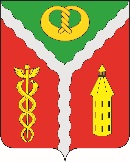 АДМИНИСТРАЦИЯ ГОРОДСКОГО ПОСЕЛЕНИЯ ГОРОД КАЛАЧКАЛАЧЕЕВСКОГО МУНИЦИПАЛЬНОГО РАЙОНАВОРОНЕЖСКОЙ ОБЛАСТИП О С Т А Н О В Л Е Н И Е« 14 » июня 2019 г.                                                                                                             № 262г. КалачО внесении изменений в постановление администрации городского поселения город Калач от 25.12.2013 г. № 360 «Об утверждении муниципальной программы «Обеспечение населения коммунальными услугами, содействие энергосбережению на территории городского поселения город Калач Калачеевского муниципального района Воронежской области на 2014 -2021 годы» (в редакции постановлений от 04.12.2014 № 398, от 21.04.2015 № 98, от 21.08.2015 № 271, от 04.12.2015 № 468, от 03.02.2016 № 30, от 18.08.2016 № 390, от 22.02.2017 № 75, от 21.04.2017 № 172, от 28.04.2017 № 186, 25.05.2017 № 245, от 11.07.2017 № 312, от 11.08.2017 № 428, от 29.09.2017 № 511, от 28.12.2017 № 677, от 05.03.2018 № 75, от 14.05.2018 № 172, от 17.08.2018 № 371, от 19.12.2018 № 626, от 24.12.2018 № 640, от 29.12.2018 № 660)С целью актуализации муниципальной программы «Обеспечение населения коммунальными услугами, содействие энергосбережению на территории городского поселения город Калач Калачеевского муниципального района Воронежской области на 2014-2021 годы» (далее – Программа), приведения в соответствие с лимитами бюджетных обязательств на финансирование программных мероприятий, утвержденными Решением Совета народных депутатов городского поселения город Калач от 25.12.2018 № 38 "О бюджете городского поселения город Калач Калачеевского муниципального района Воронежской области на 2019 год и плановый период 2020 и 2021 годов», администрация городского поселения город Калач Калачеевского муниципального района Воронежской области  п о с т а н о в л я е т:Внести в постановление администрации городского поселения город Калач от 25.12.2013 № 360 «Об утверждении муниципальной программы «Обеспечение населения коммунальными услугами, содействие энергосбережению на территории городского поселения город Калач Калачеевского муниципального района Воронежской области на 2014-2021 годы» (в редакции постановлений от 04.12.2014 № 398, от 21.04.2015 № 98, от 21.08.2015 № 271, от 04.12.2015 № 468, от 03.02.2016 № 30, от 18.08.2016 № 390, от 22.02.2017 № 75, от 21.04.2017 № 172, от 28.04.2017 № 186, от 25.05.2017 № 245, от 11.07.2017 № 312, от 11.08.2017 № 428, от 29.09.2017 № 511, от 28.12.2017 № 677, от 05.03.2018 № 75, от 14.05.2018 № 172, от 17.08.2018 № 371, от 19.12.2018 № 626, от 24.12.2018 № 640, от 29.12.2018 № 660) следующие изменения:Раздел «Объемы и источники финансирования Муниципальной программы Паспорта муниципальной программы городского поселения город Калач «Обеспечение населения коммунальными услугами, содействие энергосбережению на территории городского поселения город Калач Калачеевского муниципального района Воронежской области на 2014-2021 годы» (далее – Программа) изложить следующей редакции:«».Раздел «Объемы и источники финансирования подпрограммы муниципальной программы (в действующих ценах каждого года реализации подпрограммы муниципальной программы)» Паспорта Подпрограммы 1 «Развитие сети автомобильных дорог общего пользования местного значения» Программы изложить в следующей редакции:«».Раздел «Объемы и источники финансирования подпрограммы муниципальной программы (в действующих ценах каждого года реализации подпрограммы муниципальной программы)» Паспорта Подпрограммы 2 «Создание условий для обеспечения качественными услугами ЖКХ населения» Программы изложить в следующей редакции:«».Раздел «Объемы и источники финансирования подпрограммы муниципальной программы (в действующих ценах каждого года реализации подпрограммы муниципальной программы)» Паспорта Подпрограммы 3 «Организация Благоустройства, обеспечение чистоты и порядка территории городского поселения город Калач, энергосбережение в бюджетной сфере» Программы изложить в следующей редакции:«».Раздел «Объемы и источники финансирования подпрограммы муниципальной программы (в действующих ценах каждого года реализации подпрограммы муниципальной программы)» Паспорта Подпрограммы 4 «Развитие градостроительной деятельности» Программы изложить в следующей редакции:«».Приложения № 2, 3, 4 к Программе изложить в редакции согласно приложениям № 1, 2, 3 к настоящему постановлению.2. Опубликовать настоящее постановление в официальном периодическом издании «Вестник муниципальных правовых актов городского поселения город Калач Калачеевского муниципального района Воронежской области», а также разместить на официальном сайте администрации городского поселения город Калач в сети интернет.3. Контроль за исполнением настоящего постановления оставляю за собой.Глава администрации городскогопоселения город Калач                                                                                 Т.В. МирошниковаПриложение № 1к постановлению администрации городского поселения город Калач от « 14 » июня 2019 года № 262Расходы местного бюджета на реализацию муниципальной программыгородского поселения город Калач Калачеевского муниципального района Воронежской областиПриложение № 2к постановлению администрациигородского поселения город Калачот « 14 » июня 2019 года № 262Финансовое обеспечение и прогнозная (справочная) оценка расходов федерального, областного и местных бюджетов, бюджетов внебюджетных фондов, юридических и физических лиц на реализацию муниципальной программы городского поселения город Калач Калачеевского муниципального района Воронежской областиПриложение № 3к постановлению администрациигородского поселения город Калачот « 14 » июня 2019 года № 262План реализации муниципальной программы городского поселениягород Калач Калачеевского муниципального района Воронежской областина 2019 годОбъемы и источники финансирования муниципальной программыОбъемы и источники финансирования в 2014 - 2021 годах составятвсего: 348 244,247 тыс. рублей, в т.ч.-федеральный бюджет – 0,000 тыс. рублей,-областной бюджет – 102 668,028 тыс. рублей,-местный бюджет – 245 576,219 тыс. рублей,- внебюджетные источники – 0,000 тыс. рублей.Объемы финансирования Программы за счет бюджетов всех уровней носят прогнозный характер и подлежат корректировке в установленном порядке в соответствии с законами о федеральном и областном бюджетах, решением о бюджете городского поселения город Калач Калачеевского муниципального района Воронежской области на очередной финансовый год. Объемы и источники финансирования подпрограммы муниципальной программы (в действующих ценах каждого года реализации подпрограммы муниципальной программы)Общий объем финансирования Подпрограммы составит всего:135 690,307 тыс. рублей, в т.ч.:- федеральный бюджет – 0,000 тыс. рублей,- областной бюджет – 72 212,528 тыс. рублей,- местный бюджет – 63 477,779 тыс. рублей.Объемы и источники финансирования подпрограммы муниципальной программы (в действующих ценах каждого года реализации подпрограммы муниципальной программы)Объемы и источники финансирования Подпрограммы всего:24 446,050 тыс. рублей, в т.ч.:- федеральный бюджет – 0,000 тыс. рублей- областной бюджет – 4 449,040 тыс. рублей, - местный бюджет – 19 997,01 рублей.Объемы и источники финансирования подпрограммы муниципальной программы (в действующих ценах каждого года реализации подпрограммы муниципальной программы)Общий объем финансирования Подпрограммы всего: 187 235,320 тыс. рублей, в т.ч. -федеральный бюджет – 0,000 тыс. рублей,-областной бюджет – 26 006,460 тыс. рублей,-местный бюджет – 161 228,860 тыс. рублей,- внебюджетные источники – 0,000 тыс. руб.Объемы и источники финансирования подпрограммыОбщий объем финансирования Подпрограммы всего: 872,570 тыс. рублей, в т.ч. -федеральный бюджет – 0 тыс. рублей,-областной бюджет –  0 тыс. рублей,-местный бюджет – 872,570 тыс. рублей. Финансирование программных мероприятий осуществляется за счёт бюджета поселения в объёмах, предусмотренных подпрограммой и утверждённых решением Совета депутатов городского поселения о бюджете на очередной финансовый год, и субсидии областного бюджета. Объемы финансирования подпрограммы носят прогнозный характер и подлежат уточнению в установленном порядке.СтатусНаименование муниципальной программы, подпрограммы, основного мероприятия Наименование ответственного исполнителя, исполнителя - главного распорядителя средств местного бюджета (далее - ГРБС)Расходы местного бюджета по годам реализации муниципальной программы, тыс. руб.Расходы местного бюджета по годам реализации муниципальной программы, тыс. руб.Расходы местного бюджета по годам реализации муниципальной программы, тыс. руб.Расходы местного бюджета по годам реализации муниципальной программы, тыс. руб.Расходы местного бюджета по годам реализации муниципальной программы, тыс. руб.Расходы местного бюджета по годам реализации муниципальной программы, тыс. руб.Расходы местного бюджета по годам реализации муниципальной программы, тыс. руб.Расходы местного бюджета по годам реализации муниципальной программы, тыс. руб.СтатусНаименование муниципальной программы, подпрограммы, основного мероприятия Наименование ответственного исполнителя, исполнителя - главного распорядителя средств местного бюджета (далее - ГРБС)20142015201620172018201920202021СтатусНаименование муниципальной программы, подпрограммы, основного мероприятия Наименование ответственного исполнителя, исполнителя - главного распорядителя средств местного бюджета (далее - ГРБС)(первый год реализации)(второй год реализации)(третий год реализации) 201720182019202020211234567891011МУНИЦИПАЛЬНАЯ ПРОГРАММА"Обеспечение населения коммунальными услугами, содействие энергосбережению на территории городского поселения город Калач на 2014-2021 годы"всего43 739,03052 293,14124 071,88825 936,10030 958,40024 652,60022 662,70021 262,360МУНИЦИПАЛЬНАЯ ПРОГРАММА"Обеспечение населения коммунальными услугами, содействие энергосбережению на территории городского поселения город Калач на 2014-2021 годы"в том числе по ГРБС:МУНИЦИПАЛЬНАЯ ПРОГРАММА"Обеспечение населения коммунальными услугами, содействие энергосбережению на территории городского поселения город Калач на 2014-2021 годы"администрация городского поселения город Калач43 739,03052 293,14124 071,88825 936,10030 958,40024 652,60022 662,70021 262,360МУНИЦИПАЛЬНАЯ ПРОГРАММА"Обеспечение населения коммунальными услугами, содействие энергосбережению на территории городского поселения город Калач на 2014-2021 годы"администрация городского поселения город Калач43 739,03052 293,14124 071,88825 936,10030 958,40024 652,60022 662,70021 262,360МУНИЦИПАЛЬНАЯ ПРОГРАММА"Обеспечение населения коммунальными услугами, содействие энергосбережению на территории городского поселения город Калач на 2014-2021 годы"администрация городского поселения город Калач43 739,03052 293,14124 071,88825 936,10030 958,40024 652,60022 662,70021 262,360ПОДПРОГРАММА 1 Развитие сети автомобильных дорог общего пользования местного значениявсего14 745,33026 943,6885 038,8617 602,900729,0002 975,0002 443,0003 000,000ПОДПРОГРАММА 1 Развитие сети автомобильных дорог общего пользования местного значенияв том числе по ГРБС:ПОДПРОГРАММА 1 Развитие сети автомобильных дорог общего пользования местного значенияадминистрация городского поселения город Калач14 745,33026 943,6885 038,8617 602,900729,0002 975,0002 443,0003 000,000Основное мероприятие 1.1 Организация выполнения работ по капитальному (текущему) ремонту, реконструкции, строительству автомобильных дорог местного значения, искусственных сооружений на них, тротуаров, дворовых территорийвсего14 320,33026 943,6885 038,0007 602,900729,0002 975,0002 443,0003 000,000Основное мероприятие 1.1 Организация выполнения работ по капитальному (текущему) ремонту, реконструкции, строительству автомобильных дорог местного значения, искусственных сооружений на них, тротуаров, дворовых территорийв том числе по ГРБС:Основное мероприятие 1.1 Организация выполнения работ по капитальному (текущему) ремонту, реконструкции, строительству автомобильных дорог местного значения, искусственных сооружений на них, тротуаров, дворовых территорийадминистрация городского поселения город Калач14 320,33026 943,6885 038,0007 602,900729,0002 975,0002 443,0003 000,000Основное мероприятие 1.2Выполнение кадастровых работвсего425,0000,0000,0000,0000,0000,0000,0000,000Основное мероприятие 1.2Выполнение кадастровых работв том числе по ГРБС:Основное мероприятие 1.2Выполнение кадастровых работадминистрация городского поселения город Калач425,0000,0000,0000,0000,0000,0000,0000,000ПОДПРОГРАММА 2Создание условий для обеспечения качественными услугами ЖКХ населениявсего9 591,8006 724,1702 845,210298,800297,03080,00080,00080,000ПОДПРОГРАММА 2Создание условий для обеспечения качественными услугами ЖКХ населенияв том числе по ГРБС:ПОДПРОГРАММА 2Создание условий для обеспечения качественными услугами ЖКХ населенияадминистрация городского поселения город Калач9 591,8006 724,1702 845,210298,800297,03080,00080,00080,000Основное мероприятие 2.1 Ремонт, строительство и модернизация инженерно-коммунальной инфраструктурывсего7 915,2506 131,9052 688,640226,400247,2300,0000,0000,000Основное мероприятие 2.1 Ремонт, строительство и модернизация инженерно-коммунальной инфраструктурыв том числе по ГРБС:Основное мероприятие 2.1 Ремонт, строительство и модернизация инженерно-коммунальной инфраструктурыадминистрация городского поселения город Калач7 915,2506 131,9052 688,640226,400247,2300,0000,0000,000Основное мероприятие 2.2 Благоустройство дворовых территорийвсего1 676,550592,2650,0000,0000,0000,0000,0000,000Основное мероприятие 2.2 Благоустройство дворовых территорийв том числе по ГРБС:Основное мероприятие 2.2 Благоустройство дворовых территорийадминистрация городского поселения город Калач1676.55592,2650,0000,0000,0000,0000,0000,000Основное мероприятие 2.3.Капитальный ремонт многоквартирных домоввсего0,0000,000156,57072,40049,80080,00080,00080,000Капитальный ремонт многоквартирных домовв том числе по ГРБС:Капитальный ремонт многоквартирных домовадминистрация городского поселения город Калач0,0000,000156,57072,40049,80080,00080,00080,000ПОДПРОГРАММА 3Организация благоустройства, обеспечения чистоты и порядка территории городского поселения город Калач, энергосбережение в бюджетной сфере всего19 401,90018 519,59315 715,93718 034,40029 837,37021 497,60020 089,70018 132,360ПОДПРОГРАММА 3Организация благоустройства, обеспечения чистоты и порядка территории городского поселения город Калач, энергосбережение в бюджетной сфере в том числе по ГРБС:ПОДПРОГРАММА 3Организация благоустройства, обеспечения чистоты и порядка территории городского поселения город Калач, энергосбережение в бюджетной сфере администрация городского поселения город Калач19 401,90018 519,59315 715,93718 034,40029 837,37021 497,60020 089,70018 132,360Основное мероприятие 3.1.Благоустройство скверов, бульвара, центральной площадивсего4 112,7204 758,803439,600319,400733,4701 562,0000,0000,000Основное мероприятие 3.1.Благоустройство скверов, бульвара, центральной площадив том числе по ГРБС:Основное мероприятие 3.1.Благоустройство скверов, бульвара, центральной площадиадминистрация городского поселения город Калач4 112,7204 758,803439,600319,400733,4701 562,0000,0000,000Основное мероприятие 3.2  Благоустройство мест массового отдыха на водных объектахвсего10,660307,6900,0000,0000,0000,0000,0000,000Основное мероприятие 3.2  Благоустройство мест массового отдыха на водных объектахв том числе по ГРБС:Основное мероприятие 3.2  Благоустройство мест массового отдыха на водных объектахадминистрация городского поселения город Калач10,660307,6900,0000,0000,0000,0000,0000,000Основное мероприятие 3.3 Выполнение работ по благоустройству территории городского поселения город Калач, энергосбережение в бюджетной сферевсего15 278,51013 453,10015 276,33717 715,00029 103,90019 935,60020 089,70018 132,360Основное мероприятие 3.3 Выполнение работ по благоустройству территории городского поселения город Калач, энергосбережение в бюджетной сферев том числе по ГРБС:Основное мероприятие 3.3 Выполнение работ по благоустройству территории городского поселения город Калач, энергосбережение в бюджетной сфереадминистрация городского поселения город Калач15 278,51013 453,10015 276,33717 715,00029 103,90019 935,60020 089,70018 132,360в том числеМероприятие 3.3.1 Содержание и текущий ремонт автомобильных дорогвсего6 587,6005 172,9007 252,4808 471,90011 219,6507 953,0007 454,0007 911,000Мероприятие 3.3.1 Содержание и текущий ремонт автомобильных дорогв том числе по ГРБС:Мероприятие 3.3.1 Содержание и текущий ремонт автомобильных дорогадминистрация городского поселения город Калач6 587,6005 172,9007 252,4808 471,90011 219,6507 953,0007 454,0007 911,000Мероприятие 3.3.2Содержание и текущий ремонт уличного освещения всего1 971,600847,1003 066,1303 231,7001 190,0905 564,7007 100,0006 313,000Мероприятие 3.3.2Содержание и текущий ремонт уличного освещения в том числе по ГРБС:Мероприятие 3.3.2Содержание и текущий ремонт уличного освещения администрация городского поселения город Калач1 971,600847,1003 066,1303 231,7001 190,0905 564,7007 100,0006 313,000Мероприятие 3.3.3 Озеленение территориивсего1 416,5002 673,4001 838,9002 701,8002 826,0001 500,0001 255,0001 000,000Мероприятие 3.3.3 Озеленение территориив том числе по ГРБС:Мероприятие 3.3.3 Озеленение территорииадминистрация городского поселения город Калач1 416,5002 673,4001 838,9002 701,8002 826,0001 500,0001 255,0001 000,000Мероприятия 3.3.4.Содержание мест захороненийвсего1 137,1001 825,5001 864,700799,300428,5801 000,0001 681,0001 000,000Содержание мест захороненийв том числе по ГРБС:Содержание мест захороненийадминистрация городского поселения город Калач1 137,1001 825,5001 864,700799,300428,5801 000,0001 681,0001 000,000Мероприятие 3.3.5.Прочие работы по благоустройствувсего4 165,7102 934,2002 001,8002 510,30013 439,5803 917,9002 599,7001 908,360Мероприятие 3.3.5.Прочие работы по благоустройствув том числе по ГРБС:Мероприятие 3.3.5.Прочие работы по благоустройствуадминистрация городского поселения город Калач4 165,7102 934,2002 001,8002 510,30013 439,5803 917,9002 599,7001 908,360ПОДПРОГРАММА 4Развитие градостроительной деятельностивсего0,000105,690471,8800,00095,000100,00050,00050,000ПОДПРОГРАММА 4Развитие градостроительной деятельностив том числе по ГРБС:ПОДПРОГРАММА 4Развитие градостроительной деятельностиадминистрация городского поселения город Калач0,000105,690471,8800,00095,000100,00050,00050,000Основное мероприятие 4.1.Регулирование вопросов административно-территориального устройствавсего0,000105,690471,8800,00095,000100,00050,00050,000Основное мероприятие 4.1.Регулирование вопросов административно-территориального устройствав том числе по ГРБС:Основное мероприятие 4.1.Регулирование вопросов административно-территориального устройстваадминистрация городского поселения город Калач0,000105,690471,8800,00095,000100,00050,00050,000СтатусНаименование муниципальной программы, подпрограммы, основного мероприятия Источники ресурсного обеспеченияОценка расходов по годам реализации муниципальной программы, тыс. руб. Оценка расходов по годам реализации муниципальной программы, тыс. руб. Оценка расходов по годам реализации муниципальной программы, тыс. руб. Оценка расходов по годам реализации муниципальной программы, тыс. руб. Оценка расходов по годам реализации муниципальной программы, тыс. руб. Оценка расходов по годам реализации муниципальной программы, тыс. руб. Оценка расходов по годам реализации муниципальной программы, тыс. руб. Оценка расходов по годам реализации муниципальной программы, тыс. руб. СтатусНаименование муниципальной программы, подпрограммы, основного мероприятия Источники ресурсного обеспечения20142015201620172018201920202021СтатусНаименование муниципальной программы, подпрограммы, основного мероприятия Источники ресурсного обеспечения(первый год реализации)(второй год реализации)(третий год реализации) 201720182019202020211234567891011МУНИЦИПАЛЬНАЯ ПРОГРАММА"Обеспечение населения коммунальными услугами, содействие энергосбережению на территории городского поселения город Калач на 2014-2021 годы"всего, в том числе:50 333,61076 323,96736 318,70050 641,51066 048,80024 652,60022 662,70021 262,360МУНИЦИПАЛЬНАЯ ПРОГРАММА"Обеспечение населения коммунальными услугами, содействие энергосбережению на территории городского поселения город Калач на 2014-2021 годы"федеральный бюджет 0,0000,0000,0000,0000,0000,0000,0000,000МУНИЦИПАЛЬНАЯ ПРОГРАММА"Обеспечение населения коммунальными услугами, содействие энергосбережению на территории городского поселения город Калач на 2014-2021 годы"областной бюджет6 594,58024 030,82612 246,81224 705,41035 090,4000,0000,0000,000МУНИЦИПАЛЬНАЯ ПРОГРАММА"Обеспечение населения коммунальными услугами, содействие энергосбережению на территории городского поселения город Калач на 2014-2021 годы"местный бюджет43 739,03052 293,14124 071,88825 936,10030 958,40024 652,60022 662,70021 262,360МУНИЦИПАЛЬНАЯ ПРОГРАММА"Обеспечение населения коммунальными услугами, содействие энергосбережению на территории городского поселения город Калач на 2014-2021 годы"внебюджетные фонды0,0000,0000,0000,0000,0000,0000,0000,000МУНИЦИПАЛЬНАЯ ПРОГРАММА"Обеспечение населения коммунальными услугами, содействие энергосбережению на территории городского поселения город Калач на 2014-2021 годы"юридические лица 10,0000,0000,0000,0000,0000,0000,0000,000МУНИЦИПАЛЬНАЯ ПРОГРАММА"Обеспечение населения коммунальными услугами, содействие энергосбережению на территории городского поселения город Калач на 2014-2021 годы"физические лица0,0000,0000,0000,0000,0000,0000,0000,000ПОДПРОГРАММА 1Развитие сети автомобильных дорог общего пользования местного значениявсего, в том числе:19 195,71035 429,88716 538,00029 879,81026 228,9002 975,0002 443,0003 000,000ПОДПРОГРАММА 1Развитие сети автомобильных дорог общего пользования местного значенияфедеральный бюджет 0,0000,0000,0000,0000,0000,0000,0000,000ПОДПРОГРАММА 1Развитие сети автомобильных дорог общего пользования местного значенияобластной бюджет4 450,3808 486,19911 499,13922 276,91025 499,9000,0000,0000,000ПОДПРОГРАММА 1Развитие сети автомобильных дорог общего пользования местного значенияместный бюджет14 745,33026 943,6885 038,8617 602,900729,0002 975,0002 443,0003 000,000ПОДПРОГРАММА 1Развитие сети автомобильных дорог общего пользования местного значения внебюджетные фонды 0,0000,0000,0000,0000,0000,0000,0000,000ПОДПРОГРАММА 1Развитие сети автомобильных дорог общего пользования местного значенияюридические лица0,0000,0000,0000,0000,0000,0000,0000,000ПОДПРОГРАММА 1Развитие сети автомобильных дорог общего пользования местного значенияфизические лица0,0000,0000,0000,0000,0000,0000,0000,000в том числе:Основное мероприятие 1.1Организация выполнения работ по капитальному (текущему) ремонту, реконструкции, строительству автомобильных дорог местного значения, искусственных сооружений на них, тротуаров, дворовых территорийвсего, в том числе:18 770,71035 429,88716 538,00029 879,81026 228,9002 975,0002 443,0003 000,000Основное мероприятие 1.1Организация выполнения работ по капитальному (текущему) ремонту, реконструкции, строительству автомобильных дорог местного значения, искусственных сооружений на них, тротуаров, дворовых территорийфедеральный бюджет 0,0000,0000,0000,0000,0000,0000,0000,000Основное мероприятие 1.1Организация выполнения работ по капитальному (текущему) ремонту, реконструкции, строительству автомобильных дорог местного значения, искусственных сооружений на них, тротуаров, дворовых территорийобластной бюджет4 450,3808 486,19911 499,13922 276,91025 499,9000,0000,0000,000Основное мероприятие 1.1Организация выполнения работ по капитальному (текущему) ремонту, реконструкции, строительству автомобильных дорог местного значения, искусственных сооружений на них, тротуаров, дворовых территорийместный бюджет14 320,33026 943,6885 038,8617 602,900729,0002 975,0002 443,0003 000,000Основное мероприятие 1.1Организация выполнения работ по капитальному (текущему) ремонту, реконструкции, строительству автомобильных дорог местного значения, искусственных сооружений на них, тротуаров, дворовых территорийвнебюджетные фонды 0,0000,0000,0000,0000,0000,0000,0000,000Основное мероприятие 1.1Организация выполнения работ по капитальному (текущему) ремонту, реконструкции, строительству автомобильных дорог местного значения, искусственных сооружений на них, тротуаров, дворовых территорийюридические лица0,0000,0000,0000,0000,0000,0000,0000,000Основное мероприятие 1.1Организация выполнения работ по капитальному (текущему) ремонту, реконструкции, строительству автомобильных дорог местного значения, искусственных сооружений на них, тротуаров, дворовых территорийфизические лица0,0000,0000,0000,0000,0000,0000,0000,000Основное мероприятий 1.2 Выполнение кадастровых работвсего, в том числе:425,0000,0000,0000,0000,0000,0000,0000,000Основное мероприятий 1.2 Выполнение кадастровых работфедеральный бюджет 0,0000,0000,0000,0000,0000,0000,0000,000Основное мероприятий 1.2 Выполнение кадастровых работобластной бюджет0,0000,0000,0000,0000,0000,0000,0000,000Основное мероприятий 1.2 Выполнение кадастровых работместный бюджет425,0000,0000,0000,0000,0000,0000,0000,000Основное мероприятий 1.2 Выполнение кадастровых работ внебюджетные фонды 0,0000,0000,0000,0000,0000,0000,0000,000Основное мероприятий 1.2 Выполнение кадастровых работюридические лица0,0000,0000,0000,0000,0000,0000,0000,000Основное мероприятий 1.2 Выполнение кадастровых работфизические лица0,0000,0000,0000,0000,0000,0000,0000,000ПОДПРОГРАММА 2Создание условий для обеспечения качественными услугами ЖКХ населения всего, в том числе:9 591,8009 423,5102 845,2102 048,500297,03080,00080,00080,000ПОДПРОГРАММА 2Создание условий для обеспечения качественными услугами ЖКХ населения федеральный бюджет 0,0000,0000,0000,0000,0000,0000,0000,000ПОДПРОГРАММА 2Создание условий для обеспечения качественными услугами ЖКХ населения областной бюджет0,0002 699,3400,0001 749,7000,0000,0000,0000,000ПОДПРОГРАММА 2Создание условий для обеспечения качественными услугами ЖКХ населения местный бюджет9 591,8006 724,1702 845,210298,800297,03080,00080,00080,000ПОДПРОГРАММА 2Создание условий для обеспечения качественными услугами ЖКХ населения внебюджетные фонды0,0000,0000,0000,0000,0000,0000,0000,000ПОДПРОГРАММА 2Создание условий для обеспечения качественными услугами ЖКХ населения юридические лица0,0000,0000,0000,0000,0000,0000,0000,000ПОДПРОГРАММА 2Создание условий для обеспечения качественными услугами ЖКХ населения физические лица0,0000,0000,0000,0000,0000,0000,0000,000в том числе:Основное мероприятие 2.1Строительство и модернизация инженерно-коммунальной инфраструктуры всего, в том числе:7 915,2506 131,9052 688,6401 976,100247,2300,0000,0000,000Основное мероприятие 2.1Строительство и модернизация инженерно-коммунальной инфраструктуры федеральный бюджет 0,0000,0000,0000,0000,0000,0000,0000,000Основное мероприятие 2.1Строительство и модернизация инженерно-коммунальной инфраструктуры областной бюджет0,0000,0000,0001 749,7000,0000,0000,0000,000Основное мероприятие 2.1Строительство и модернизация инженерно-коммунальной инфраструктуры местный бюджет7 915,2506 131,9052 688,640226,400247,2300,0000,0000,000Основное мероприятие 2.1Строительство и модернизация инженерно-коммунальной инфраструктуры внебюджетные фонды0,0000,0000,0000,0000,0000,0000,0000,000Основное мероприятие 2.1Строительство и модернизация инженерно-коммунальной инфраструктуры юридические лица0,0000,0000,0000,0000,0000,0000,0000,000Основное мероприятие 2.1Строительство и модернизация инженерно-коммунальной инфраструктуры физические лица0,0000,0000,0000,0000,0000,0000,0000,000 Основное мероприятие 2.2. Благоустройство дворовых территорийвсего, в том числе:1 676,5503 291,6050,0000,0000,0000,0000,0000,000 Основное мероприятие 2.2. Благоустройство дворовых территорийфедеральный бюджет 0,0000,0000,0000,0000,0000,0000,0000,000 Основное мероприятие 2.2. Благоустройство дворовых территорийобластной бюджет0,0002 699,3400,0000,0000,0000,0000,0000,000 Основное мероприятие 2.2. Благоустройство дворовых территорийместный бюджет1 676,550592,2650,0000,0000,0000,0000,0000,000 Основное мероприятие 2.2. Благоустройство дворовых территорийвнебюджетные фонды0,0000,0000,0000,0000,0000,0000,0000,000 Основное мероприятие 2.2. Благоустройство дворовых территорийюридические лица0,0000,0000,0000,0000,0000,0000,0000,000 Основное мероприятие 2.2. Благоустройство дворовых территорийфизические лица0,0000,0000,0000,0000,0000,0000,0000,000Основное мероприятие 2.3 Капитальный ремонт многоквартирных домов всего, в том числе:0,0000,000156,57072,40049,80080,00080,00080,000Основное мероприятие 2.3 Капитальный ремонт многоквартирных домов федеральный бюджет 0,0000,0000,0000,0000,0000,0000,0000,000Основное мероприятие 2.3 Капитальный ремонт многоквартирных домов областной бюджет0,0000,0000,0000,0000,0000,0000,0000,000Основное мероприятие 2.3 Капитальный ремонт многоквартирных домов местный бюджет0,0000,000156,57072,40049,80080,00080,00080,000Основное мероприятие 2.3 Капитальный ремонт многоквартирных домов внебюджетные фонды 0,0000,0000,0000,0000,0000,0000,0000,000Основное мероприятие 2.3 Капитальный ремонт многоквартирных домов юридические лица0,0000,0000,0000,0000,0000,0000,0000,000Основное мероприятие 2.3 Капитальный ремонт многоквартирных домов физические лица0,0000,0000,0000,0000,0000,0000,0000,000ПОДПРОГРАММА 3Организация благоустройства, обеспечение чистоты и порядка территории городского поселения город Калач всего, в том числе:21 546,10031 364,88016 463,61018 713,20039 427,87021 497,60020 089,70018 132,360ПОДПРОГРАММА 3Организация благоустройства, обеспечение чистоты и порядка территории городского поселения город Калач федеральный бюджет 0,0000,0000,0000,0000,0000,0000,0000,000ПОДПРОГРАММА 3Организация благоустройства, обеспечение чистоты и порядка территории городского поселения город Калач областной бюджет2 144,20012 845,287747,673678,8009 590,5000,0000,0000,000ПОДПРОГРАММА 3Организация благоустройства, обеспечение чистоты и порядка территории городского поселения город Калач местный бюджет19 401,90018 519,59315 715,93718 034,40029 837,37021 497,60020 089,70018 132,360ПОДПРОГРАММА 3Организация благоустройства, обеспечение чистоты и порядка территории городского поселения город Калач внебюджетные фонды0,0000,0000,0000,0000,0000,0000,0000,000ПОДПРОГРАММА 3Организация благоустройства, обеспечение чистоты и порядка территории городского поселения город Калач юридические лица0,0000,0000,0000,0000,0000,0000,0000,000ПОДПРОГРАММА 3Организация благоустройства, обеспечение чистоты и порядка территории городского поселения город Калач физические лица0,0000,0000,0000,0000,0000,0000,0000,000Основное мероприятие 3.1Благоустройство скверов, бульвара, центральной площади всего, в том числе:4 112,73015 809,290439,600319,4003 595,0701 562,0000,0000,000Основное мероприятие 3.1Благоустройство скверов, бульвара, центральной площади федеральный бюджет 0,0000,0000,0000,0000,0000,0000,0000,000Основное мероприятие 3.1Благоустройство скверов, бульвара, центральной площади областной бюджет0,00011 050,4870,0000,0002 861,6000,0000,0000,000Основное мероприятие 3.1Благоустройство скверов, бульвара, центральной площади местный бюджет4 112,7304 758,803439,600319,400733,4701 562,0000,0000,000Основное мероприятие 3.1Благоустройство скверов, бульвара, центральной площади внебюджетные фонды 0,0000,0000,0000,0000,0000,0000,0000,000Основное мероприятие 3.1Благоустройство скверов, бульвара, центральной площади юридические лица0,0000,0000,0000,0000,0000,0000,0000,000Основное мероприятие 3.1Благоустройство скверов, бульвара, центральной площади физические лица0,0000,0000,0000,0000,0000,0000,0000,000Основное мероприятие 3.2Благоустройство мест массового отдыха населения на водных объектах на территории городского поселения город Калач. всего, в том числе:248,160547,6900,0000,0000,0000,0000,0000,000Основное мероприятие 3.2Благоустройство мест массового отдыха населения на водных объектах на территории городского поселения город Калач. федеральный бюджет 0,0000,0000,0000,0000,0000,0000,0000,000Основное мероприятие 3.2Благоустройство мест массового отдыха населения на водных объектах на территории городского поселения город Калач. областной бюджет237,500240,0000,0000,0000,0000,0000,0000,000Основное мероприятие 3.2Благоустройство мест массового отдыха населения на водных объектах на территории городского поселения город Калач. местный бюджет10,660307,6900,0000,0000,0000,0000,0000,000Основное мероприятие 3.2Благоустройство мест массового отдыха населения на водных объектах на территории городского поселения город Калач. внебюджетные фонды 0,0000,0000,0000,0000,0000,0000,0000,000Основное мероприятие 3.2Благоустройство мест массового отдыха населения на водных объектах на территории городского поселения город Калач. юридические лица0,0000,0000,0000,0000,0000,0000,0000,000Основное мероприятие 3.2Благоустройство мест массового отдыха населения на водных объектах на территории городского поселения город Калач. физические лица0,0000,0000,0000,0000,0000,0000,0000,000Основное мероприятие 3.3Выполнение работ по благоустройству территории городского поселения город Калач, энергосбережение в бюджетной сферевсего, в том числе:17 185,21015 007,90016 024,01018 393,80035 832,80019 935,60020 089,70018 132,360Основное мероприятие 3.3Выполнение работ по благоустройству территории городского поселения город Калач, энергосбережение в бюджетной сферефедеральный бюджет 0,0000,0000,0000,0000,0000,0000,0000,000Основное мероприятие 3.3Выполнение работ по благоустройству территории городского поселения город Калач, энергосбережение в бюджетной сфереобластной бюджет1 906,7001 554,800747,673678,8006 728,9000,0000,0000,000Основное мероприятие 3.3Выполнение работ по благоустройству территории городского поселения город Калач, энергосбережение в бюджетной сфереместный бюджет15 278,51013 453,10015 276,33717 715,00029 103,90019 935,60020 089,70018 132,360Основное мероприятие 3.3Выполнение работ по благоустройству территории городского поселения город Калач, энергосбережение в бюджетной сферевнебюджетные фонды 0,0000,0000,0000,0000,0000,0000,0000,000Основное мероприятие 3.3Выполнение работ по благоустройству территории городского поселения город Калач, энергосбережение в бюджетной сфереюридические лица0,0000,0000,0000,0000,0000,0000,0000,000Основное мероприятие 3.3Выполнение работ по благоустройству территории городского поселения город Калач, энергосбережение в бюджетной сферефизические лица0,0000,0000,0000,0000,0000,0000,0000,000ПОДПРОГРАММА 4Развитие градостроительной деятельностивсего, в том числе:0,000105,690471,8800,00095,000100,00050,00050,000ПОДПРОГРАММА 4Развитие градостроительной деятельностифедеральный бюджет 0,0000,0000,0000,0000,0000,0000,0000,000ПОДПРОГРАММА 4Развитие градостроительной деятельностиобластной бюджет0,0000,0000,0000,0000,0000,0000,0000,000ПОДПРОГРАММА 4Развитие градостроительной деятельностиместный бюджет0,000105,690471,8800,00095,000100,00050,00050,000ПОДПРОГРАММА 4Развитие градостроительной деятельностивнебюджетные фонды 0,0000,0000,0000,0000,0000,0000,0000,000ПОДПРОГРАММА 4Развитие градостроительной деятельностиюридические лица0,0000,0000,0000,0000,0000,0000,0000,000ПОДПРОГРАММА 4Развитие градостроительной деятельностифизические лица0,0000,0000,0000,0000,0000,0000,0000,000Основное мероприятие 4.1.Регулирование вопросов административно-территориального устройствавсего, в том числе:0,000105,690471,88050,00095,000100,00050,00050,000Основное мероприятие 4.1.Регулирование вопросов административно-территориального устройствафедеральный бюджет 0,0000,0000,0000,0000,0000,0000,0000,000Основное мероприятие 4.1.Регулирование вопросов административно-территориального устройстваобластной бюджет0,0000,0000,0000,0000,0000,0000,0000,000Основное мероприятие 4.1.Регулирование вопросов административно-территориального устройстваместный бюджет0,000105,690471,88050,00095,000100,00050,00050,000Основное мероприятие 4.1.Регулирование вопросов административно-территориального устройствавнебюджетные фонды 0,0000,0000,0000,0000,0000,0000,0000,000Основное мероприятие 4.1.Регулирование вопросов административно-территориального устройстваюридические лица0,0000,0000,0000,0000,0000,0000,0000,000Основное мероприятие 4.1.Регулирование вопросов административно-территориального устройствафизические лица0,0000,0000,0000,0000,0000,0000,0000,000СтатусНаименование подпрограммы, основного мероприятия, мероприятияИсполнитель мероприятия (структурное подразделение органа местного самоуправления, иной главный распорядитель средств местного бюджета), Ф.И.О., должность руководителя исполнителя)Срок Срок Ожидаемый непосредственный результат (краткое описание) от реализации подпрограммы, основного мероприятия, мероприятия в очередном финансовом году КБК (местный бюджет)Расходы, предусмотренные решением представительного органа местного самоуправления о местном бюджете, на 2019 год, тыс. руб.СтатусНаименование подпрограммы, основного мероприятия, мероприятияИсполнитель мероприятия (структурное подразделение органа местного самоуправления, иной главный распорядитель средств местного бюджета), Ф.И.О., должность руководителя исполнителя)начала реализации мероприятия в очередном финансовом годуокончания реализации мероприятия в очередном финансовом годуОжидаемый непосредственный результат (краткое описание) от реализации подпрограммы, основного мероприятия, мероприятия в очередном финансовом году КБК (местный бюджет)Расходы, предусмотренные решением представительного органа местного самоуправления о местном бюджете, на 2019 год, тыс. руб.23456789ПОДПРОГРАММА 1"Развитие сети автомобильных дорог общего пользования местного значения"Сектор по развитию городского хозяйства и управлению муниципальной собственностью –Крамарева И.С.Сектор ФЭУ и О –Антипова Е.М.01.03.201931.12.201991404090110000000 2 975,000Основное мероприятие 1.1Организация выполнения работ по капитальному (текущему) ремонту, реконструкции, строительству автомобильных дорог местного значения, искусственных сооружений на них, тротуаров, дворовых территорийСектор по развитию городского хозяйства и управлению муниципальной собственностью –Крамарева И.С.Сектор ФЭУ и О –Антипова Е.М.01.03.201931.12.2019Приведение дорожного покрытия в соответствие существующим нормам и правилам;Обустройство тротуаров914040901101912902 975,000ПОДПРОГРАММА 2 Создание условий для обеспечения качественными услугами ЖКХ населения Сектор по развитию городского хозяйства и управлению муниципальной собственностью –Крамарева И.С.Сектор ФЭУ и О –Антипова Е.М.01.03.201931.12.201991405050120000000 80,000Основное мероприятие 2.1Строительство и модернизация инженерно-коммунальной инфраструктурыСектор по развитию городского хозяйства и управлению муниципальной собственностью –Крамарева И.С.Сектор ФЭУ и О –Антипова Е.М.01.03.201931.12.2019Повышение надежности функционирования систем коммунальной инфраструктуры914050501201987300,000Основное мероприятие 2.2.Благоустройство дворовых территорийСектор по развитию городского хозяйства и управлению муниципальной собственностью –Крамарева И.С.Сектор ФЭУ и О –Антипова Е.М.01.03.201931.12.2019Благоустройство дворовой территории, улучшение их архитектурного облика, развитие, проведение досуга и отдыха детей дошкольного и школьного возраста914050501202786100,000Основное мероприятие 2.3.Капитальный ремонт многоквартирных домовСектор по развитию городского хозяйства и управлению муниципальной собственностью –Крамарева И.С.Сектор ФЭУ и О –Антипова Е.М.01.03.201931.12.2019Проведение капитального ремонта жилых домов и повышение уровня безопасности и комфортности проживания населения9140501012039601080,000ПОДПРОГРАММА 3Организация благоустройства, обеспечения чистоты и порядка территории городского поселения город Калач, энергосбережение в бюджетной сфереСектор по развитию городского хозяйства и управлению муниципальной собственностью –Крамарева И.С.Сектор ФЭУ и О –Антипова Е.М.01.03.201931.12.20199140503013000000021 497,600Основное мероприятие 3.1.Благоустройство скверов, бульвара, центральной площадиСектор по развитию городского хозяйства и управлению муниципальной собственностью –Крамарева И.С.Сектор ФЭУ и О –Антипова Е.М.01.03.201931.12.2019Обустройство мест массового пребывания людей (пл. Ленина) системами безопасности 914050301303987301 562,000Основное мероприятие 3.3.Выполнение работ по благоустройству территории городского поселения город Калач, энергосбережение в бюджетной сфереСектор по развитию городского хозяйства и управлению муниципальной собственностью –Крамарева И.С.Сектор ФЭУ и О –Антипова Е.М.01.03.201931.12.2019 Повышение качества жизни населения городского поселения город Калач и повышение качества среды обитания;улучшение экологической обстановки на территории поселения;формирование гражданской активности населения в вопросах охраны и поддержания порядка в городе. 9140503013030000019 935,600 Мероприятие 3.3.1Содержание и текущий ремонт автомобильных дорогСектор по развитию городского хозяйства и управлению муниципальной собственностью –Крамарева И.С.Сектор ФЭУ и О –Антипова Е.М.01.03.201931.12.2019Приведение дорожного покрытия в соответствие существующим правилам и нормам.914050301303986807 953,000Мероприятие 3.3.2.Содержание и текущий ремонт уличного освещения, энергосбережение в бюджетной сфереСектор по развитию городского хозяйства и управлению муниципальной собственностью –Крамарева И.С.Сектор ФЭУ и О –Антипова Е.М.01.03.201931.12.2019Совершенствование и развитие уличного освещения914050301303986705 564,700Мероприятие 3.3.3.Озеленение территорииСектор по развитию городского хозяйства и управлению муниципальной собственностью –Крамарева И.С.Сектор ФЭУ и О –Антипова Е.М.01.03.201931.12.2019Совершенствование эстетического вида поселения, создание гармоничной архитектурно-ландшафтной среды.914050301303987201500,000Мероприятие 3.3.4. Содержание мест захороненийСектор по развитию городского хозяйства и управлению муниципальной собственностью –Крамарева И.С.Сектор ФЭУ и О –Антипова Е.М.01.03.201931.12.2019Приведение в надлежащий вид существующих мест захоронений.914050301303986901000,000 Мероприятие 3.3.5. Прочие работы по благоустройствуСектор по развитию городского хозяйства и управлению муниципальной собственностью –Крамарева И.С.Сектор ФЭУ и О –Антипова Е.М.01.03.201931.12.2019Повышение уровня внешнего благоустройства и санитарного состояния поселения, приведение в качественное состояние существующих элементов благоустройства, оздоровление санитарной экологической обстановки в поселении, ликвидация несанкционированных свалок мусора.91050301303987303 917,900ПОДПРОГРАММА 4 Градостроительная деятельность Сектор по развитию городского хозяйства и управлению муниципальной собственностью –Крамарева И.С.Сектор ФЭУ и О –Антипова Е.М.01.03.201931.12.2019Установление границ ОКН, снесение изменений в ПЗЗ городского поселения город Калач 91404120140000000 100,000Основное мероприятие 4.1Регулирование вопросов административно-территориального устройстваСектор по развитию городского хозяйства и управлению муниципальной собственностью –Крамарева И.С.Сектор ФЭУ и О –Антипова Е.М.01.03.201931.12.2019Установление границ ОКН, снесение изменений в ПЗЗ городского поселения город Калач 91404120140191290100,000